2020年4月5日青森県内のNPO法人及び市民活動団体の皆様特定非営利活動法人あおもりNPOセンター代表理事　斉藤　雅美（公印省略）青森県内ＮＰＯの新型コロナウイルスの感染拡大への対応及び被害に関する緊急アンケート回答締切：2020年4月10日貴団体が新型コロナウイルスにより2020年2月～3月中に受けた影響および必要な支援についてお聞かせください。いただいた回答は集計のうえ、結果（法人名を除く）について当法人のウェブサイト上で公開するとともに新型コロナウィルスに関する各種支援策やNP0法人等への支援策や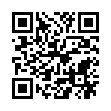 手続き等の緩和策などへの政策提言に活用させていただきます。 ご回答は E-mail anpos1999_04_15@a-nponet.jpまたは→１．新型コロナウイルス感染拡大により「活動」の支援者・利用者に影響が出ていますか。（あてはまる番号に○）　↳[1を選択された方]２．新型コロナウイルスの感染拡大により「法人経営」に影響が出ていますか。（あてはまる番号に○）↳[1を選択された方] （あてはまる番号に○・複数選択可）→→→[左で1・３・４などを選択された方]３．必要な支援策について、当てはまるものを選択してください。（あてはまる番号に○・複数選択可）４．その他、活動分野における新型コロナウィルスの感染拡大に伴う懸念をお教えください。５．差支えなければ、法人名及び主な活動内容をお知らせください。６．主な活動地域をお知らせください。（あてはまる番号１つに○）＊ご協力ありがとうございました＊１ 現在影響が出ている　　２ 今後影響が出ると思う　　３ 当面影響は出ないと思う　　４ わからない＜具体的な影響の内容＞１ 現在影響が出ている　　２ 今後影響が出ると思う　　３ 当面影響は出ないと思う　　４ わからない＜具体的な影響内容＞	１商品やサービス等の売上・受注の減少　　　　　　　２製品やサービス等の売上・受注の増加３顧客や利用者の減少　　　　　　　４委託費や補助金の減額５出勤抑制や学校の休業等によるスタッフ確保困難６その他（　　　　　　　　　　　　　　　      　　　　）＜被害額（減少した売上見込など）＞約　　　　　　　　　　　　　　　円１資金支援　　２ 物資提供３食材提供　　４ わからない具体策（自由記述）：法人名：活動分野：１青森県内全域　２津軽地域　３県南地域　４下北地域　５その他（　　　　　　　　　　　　　　　　　）